Základní škola KUNRATICE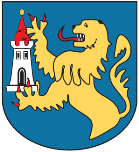 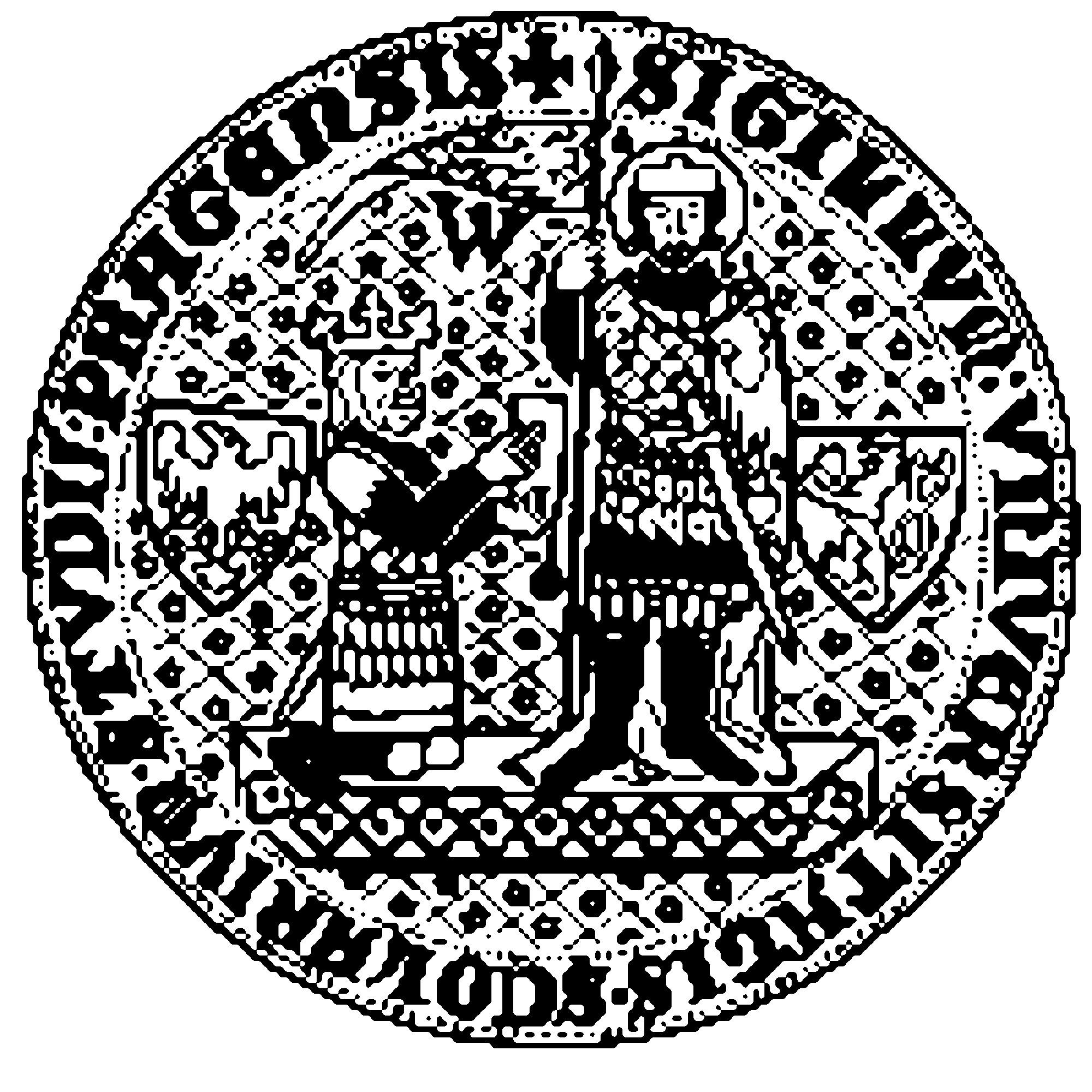 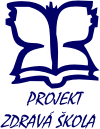 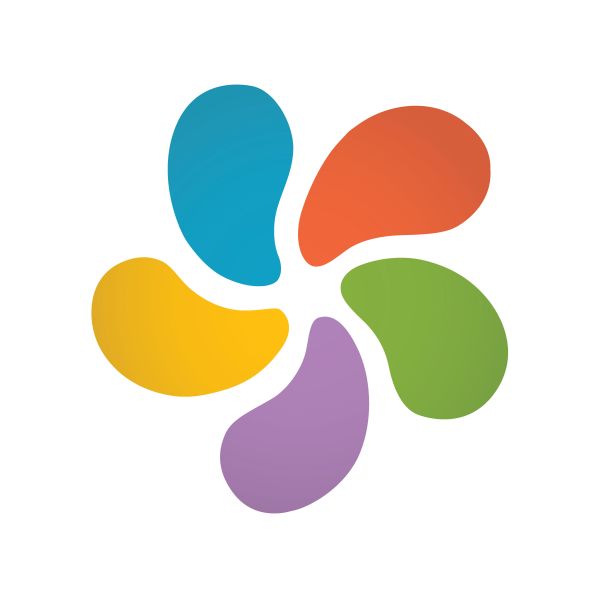 Fakultní škola Univerzity Karlovy v Praze, Pedagogické fakultyFakultní škola, Univerzity Karlovy v Praze, Přírodovědecké fakultyPředškolní 420, 148 00 Praha 4 KunraticeMgr. Ing. Vít Beran, ředitel školyTel.: 261097211 - 2, mobil: 724370813, e-mail: vit.beran@zskunratice.cz, http://www.zskunratice.cz                                                                      MČ Praha KunraticeINFORMACE PRO ŽÁKY A JEJICH RODIČE 
O PROVOZU ZŠ KUNRATICE V ZÁŘÍ 2020 Vážení rodiče, milé kolegyně, drazí kolegové, milí žáci,když jsem s kolegy 19. srpna 2020 dával na web školy informace o přípravě školního roku byl jsem pln optimismu. Ten neztrácím ani nyní, zejména když jsme podpořeni i manuálem MŠMT ČR, informacemi MZdr, hygienické služby a doporučeními ČŠI. Nakonec rozhodování, co jak budeme dělat, zůstává na vedení školy, respektive na řediteli školy. Budu moc rád, když se všichni seznámíte s dokumenty zaslanými z úřadu (viz - https://www.zskunratice.cz/ucitele/vyuka-na-dalku/manual-k-provozu-skol-od-1-zari-2020-zdroj-msmt.8973). S jejich doporučeními, nařízeními a důrazným doporučením/požadavkem ředitele školy na nošení roušek ve společných prostorách a dodržováním zvýšené hygieny zahájíme nový školní rok. V novém školním roce se bude potkávat ve škole přes 900 osob, žáků a zaměstnanců školy. Tento počet navyšují i nájmy. Ty však běží odděleně od prezenční výuky žáků. Z důvodu případného „trasování“ žádám o vyplnění ČESTNÉHO PROHLÁŠENÍ a o jeho odevzdání třídním učitelům nejpozději ve středu 2.9.2020.
Moc bych si přál, aby tento rok nebyl narušen uzavřením škol. Tomu můžeme napomoci všichni. Proto klíčovým slovem tohoto školního roku je termín "respekt". Rád bych při této příležitosti citoval Dr. Janu Nováčkovou: "Základním východiskem našeho působení je přesvědčení, že z postoje respektu a úcty se odvíjí vše ostatní – v rodině, ve škole, v mezilidských vztazích vůbec.".Mgr. Ing. Vít Beran, ředitel školy
Základní pravidla spojená s provozem školy od 1. 9. 2020Vstup do budovy školy a školní jídelny je umožněn pouze žákům, nikoliv doprovázejícím osobám. Do budovy školy vstupují žáci samostatně. Žáci vstupují pouze s rouškou. Při vstupu do školy bude žákům změřena teplota a všichni jsou povinni použít dezinfekci na ruce. Ta je dostupná na recepci a v průběhu dne i na všech toaletách.Prezenční výuky se účastní pouze zdravý žák bez teploty a výrazných příznaků onemocnění (rýma, kašel, …). V případě žákova nevyhovujícího zdravotního stavu, si ho na vyzvání neprodleně vyzvedne zákonný zástupce.Všichni žáci, zaměstnanci školy a návštěvy nosí ve společných prostorách roušky. Každý žák bude mít s sebou na den minimálně 2 roušky a sáček na uložení roušky. Při sejmutí si každý žák ukládá roušku do sáčku. Každý žák je povinen dodržovat stanovená hygienická pravidla; jejich opakované nedodržování je považováno za závažné porušení školního řádu.Žáci se o přestávce mezi výukovými bloky zdržují pouze v určené třídě, na určeném pavilonu a patře školy nebo na školním hřišti, případně přechází na další výuku do odborných učeben, sportovní haly, do šaten. V prostorách školy je stanoven dozor pedagogů a dalších zaměstnanců školy. Ve třídě při výuce nemusí žáci ani pedagogičtí pracovníci nosit roušku, pokud je zachován dostatečný rozestup. Pokud dochází k bližšímu kontaktu (např. při skupinové práci), musí se roušky nosit i ve třídě. Pokyn k tomuto vydá vyučující.Žáci, ale i všichni ostatní ve škole dodržují zvýšenou hygienu. Pravidelně v průběhu dne, vždy po toaletě a před obědem si vydezinfikují nebo umyjí ruce. Vyučující a provozní zaměstnanci školy dbají na úklid, zvýšenou hygienu a větrání.Žáci se před začátkem prezenční výuky a po jejím skončení, nebo dalších školních aktivitách nezdržují v prostorách školy nebo školní jídelny, ve školním areálu ani před školou ve skupinkách.
Tato pravidla platí v ZŠ Kunratice do odvolání.V Praze dne 31.8.2020Mgr. Bc. Jitka Kopáčová, v.r. 				         Mgr. Ing. Vít Beran, v.r.zástupkyně ředitele školy                                                                      ředitel školyPříloha č. 1ČESTNÉ PROHLÁŠENÍ  O NEEXISTENCI PŘÍZNAKŮ VIROVÉHO INFEKČNÍHO ONEMOCNĚNÍ Jméno a příjmení (dítěte/žáka/studenta/účastníka vzdělávání)  
…............................................................................................................................................................ 
datum narození: ................................................................................................................................... 
trvale bytem: …..................................................................................................................................... Prohlašuji, že se u výše uvedeného dítěte/žáka/studenta/účastníka vzdělávání neprojevují a v posledních dvou týdnech neprojevily příznaky virového infekčního onemocnění (např. horečka, kašel, dušnost, náhlá ztráta chuti a čichu apod.). Nejsem si vědom, že výše uvedené dítě se setkalo s osobou, u které se projevily příznaky virového infekčního onemocnění a tím, že by se na něj vztahovaly karanténní opatření.O všech skutečnostech, které by mohly ohrozit zdraví žáků a zaměstnanců ZŠ Kunratice, budu neprodleně informovat ředitelství ZŠ Kunratice.Prohlašuji, že jsem se seznámil/a se základními pravidly spojenými s provozem školy platnými od 1.9.2020.V  ....................................... Dne  ................................... ………………………………………………………………………………Podpis zákonného zástupce nezletilého